Dear children and parents, 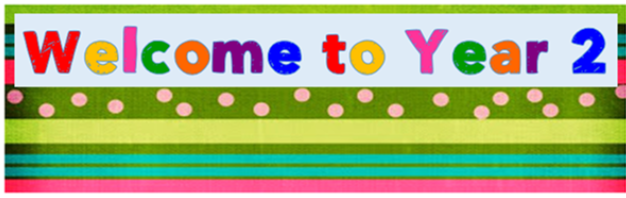 Let me introduce myself. I am Mrs Winterbottom and I will be teaching Year 2 from September. I look forward to welcoming you all!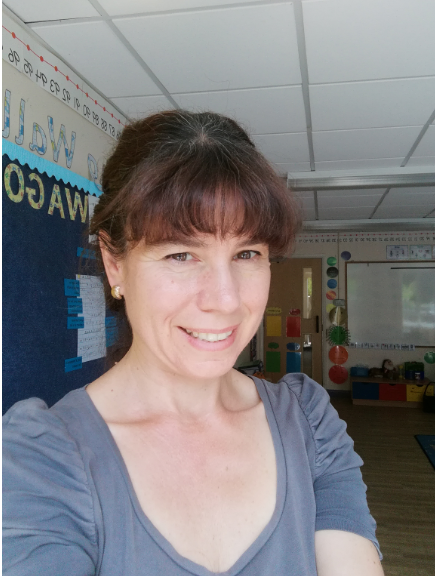 Other adults working with us will be: Mrs Kidd (Teaching Assistant); Mrs Abbott (Teaching Assistant and speech and language); Mrs Higgins (P.E. and Forest School Teacher) and Mrs Anderson (Teaching Assistance and Forest School Assistant). I have already had the pleasure of seeing some of you (from afar!) in the last few weeks. Have a great summer. Look forward to meeting you all. Mrs Winterbottom 